Beaver Dam High School Syllabus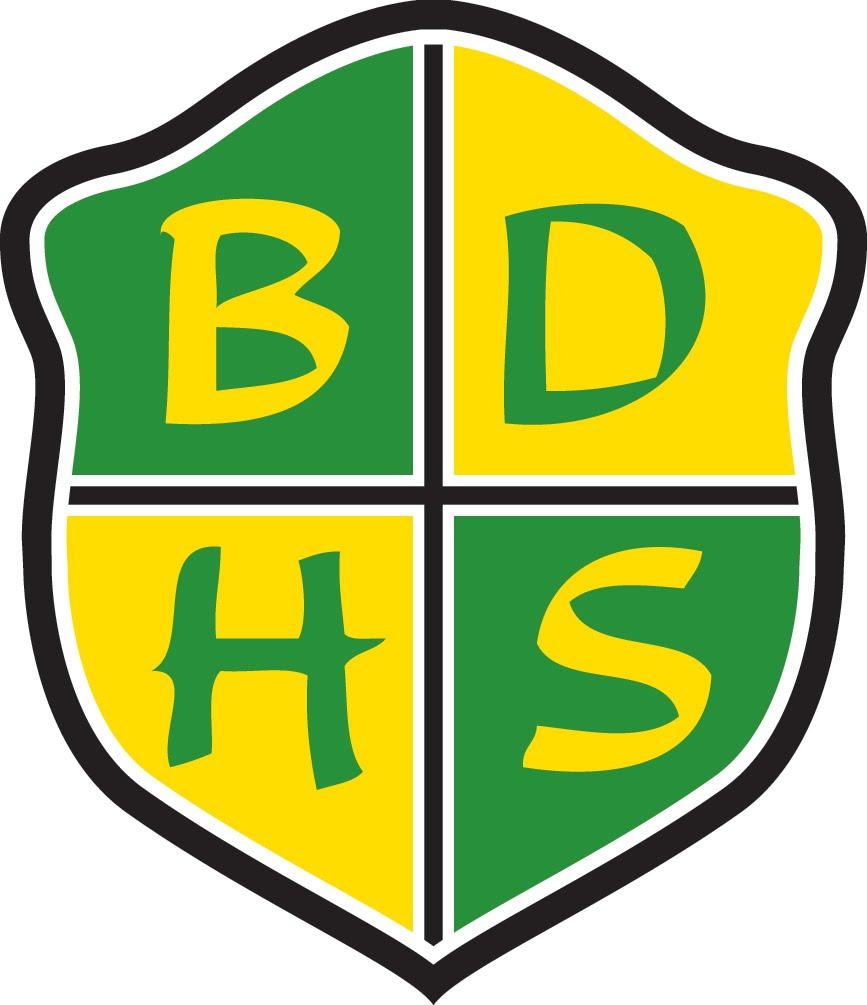 Department:  MathematicsTeachers: Mrs. Jodi Franke and Tim ChaseSchool Year:  2016-2017Course:  Algebra 2Grade Level:  11th – 12thDepartment:  MathematicsTeachers: Mrs. Jodi Franke and Tim ChaseSchool Year:  2016-2017Course:  Algebra 2Grade Level:  11th – 12thDepartment:  MathematicsTeachers: Mrs. Jodi Franke and Tim ChaseSchool Year:  2016-2017Course:  Algebra 2Grade Level:  11th – 12thCourse Materials: a 2” or larger 3 ring binder with loose leaf paper or multiple notebooks, TI- 83 or 84 graphing calculator, 1 dry erase marker, and a pen or pencilCourse Resources:  Primary resources/textbooks: Algebra 2 (Glencoe McGraw Hill)Prerequisites:  Algebra 1 and Geometry Course Materials: a 2” or larger 3 ring binder with loose leaf paper or multiple notebooks, TI- 83 or 84 graphing calculator, 1 dry erase marker, and a pen or pencilCourse Resources:  Primary resources/textbooks: Algebra 2 (Glencoe McGraw Hill)Prerequisites:  Algebra 1 and Geometry Course Materials: a 2” or larger 3 ring binder with loose leaf paper or multiple notebooks, TI- 83 or 84 graphing calculator, 1 dry erase marker, and a pen or pencilCourse Resources:  Primary resources/textbooks: Algebra 2 (Glencoe McGraw Hill)Prerequisites:  Algebra 1 and Geometry Course Overview or Description:  Students will build on their understanding of linear, exponential and quadratic functions and will also explore polynomial, rational, radical and trigonometric relationships.  Other topics covered include making inferences and conclusions to data.  Course Overview or Description:  Students will build on their understanding of linear, exponential and quadratic functions and will also explore polynomial, rational, radical and trigonometric relationships.  Other topics covered include making inferences and conclusions to data.  Course Overview or Description:  Students will build on their understanding of linear, exponential and quadratic functions and will also explore polynomial, rational, radical and trigonometric relationships.  Other topics covered include making inferences and conclusions to data.  Course Overview or Description:  Students will build on their understanding of linear, exponential and quadratic functions and will also explore polynomial, rational, radical and trigonometric relationships.  Other topics covered include making inferences and conclusions to data.  Course Overview or Description:  Students will build on their understanding of linear, exponential and quadratic functions and will also explore polynomial, rational, radical and trigonometric relationships.  Other topics covered include making inferences and conclusions to data.  Course Overview or Description:  Students will build on their understanding of linear, exponential and quadratic functions and will also explore polynomial, rational, radical and trigonometric relationships.  Other topics covered include making inferences and conclusions to data.  Units Covered:   Linear Functions and Relations; Quadratic, Polynomial, and Radical Functions and Relations; Exponential, Logarithmic, and Rational Functions and Relations; Trigonometric Functions; and Inferences and Conclusions from DataUnits Covered:   Linear Functions and Relations; Quadratic, Polynomial, and Radical Functions and Relations; Exponential, Logarithmic, and Rational Functions and Relations; Trigonometric Functions; and Inferences and Conclusions from DataUnits Covered:   Linear Functions and Relations; Quadratic, Polynomial, and Radical Functions and Relations; Exponential, Logarithmic, and Rational Functions and Relations; Trigonometric Functions; and Inferences and Conclusions from DataUnits Covered:   Linear Functions and Relations; Quadratic, Polynomial, and Radical Functions and Relations; Exponential, Logarithmic, and Rational Functions and Relations; Trigonometric Functions; and Inferences and Conclusions from DataUnits Covered:   Linear Functions and Relations; Quadratic, Polynomial, and Radical Functions and Relations; Exponential, Logarithmic, and Rational Functions and Relations; Trigonometric Functions; and Inferences and Conclusions from DataUnits Covered:   Linear Functions and Relations; Quadratic, Polynomial, and Radical Functions and Relations; Exponential, Logarithmic, and Rational Functions and Relations; Trigonometric Functions; and Inferences and Conclusions from DataSummative Assessments:  Weekly Assessments (30%)Unit Tests (30%)Unit Performance Tasks (10%)Summative Assessments:  Weekly Assessments (30%)Unit Tests (30%)Unit Performance Tasks (10%)Summative Assessments:  Weekly Assessments (30%)Unit Tests (30%)Unit Performance Tasks (10%)Routine Assessments: (30%)Daily work / Homework / AssignmentsParticipation / Journals / Warm upsRoutine Assessments: (30%)Daily work / Homework / AssignmentsParticipation / Journals / Warm upsRoutine Assessments: (30%)Daily work / Homework / AssignmentsParticipation / Journals / Warm upsCourses at BDHS run in a flexible schedule format.  See selection to right for this course’s format:One-Term 90  ☐Two-Term 90 ☐Two-Term 90 ☐All-Year 45 ☒
Other  ☐School-wide Grading Procedures:Assessments 85%Routine 30% (of assessment grade)Summative 70% (of assessment grade)Cumulative Final 15%School-wide Grading Procedures:Assessments 85%Routine 30% (of assessment grade)Summative 70% (of assessment grade)Cumulative Final 15%School-wide Grading Procedures:Assessments 85%Routine 30% (of assessment grade)Summative 70% (of assessment grade)Cumulative Final 15%School-wide Grading Procedures:Assessments 85%Routine 30% (of assessment grade)Summative 70% (of assessment grade)Cumulative Final 15%School-wide Grading Procedures:Assessments 85%Routine 30% (of assessment grade)Summative 70% (of assessment grade)Cumulative Final 15%School-wide Grading Procedures:Assessments 85%Routine 30% (of assessment grade)Summative 70% (of assessment grade)Cumulative Final 15%Summative Assessments:  (this shall constitute 70% of the term grade)Our goal is to assess what the students have learned from what we have taught.  Summative assessments reflect the format and content of the formative learning opportunities.Make-up Policy for Summative Assessment:  The student may redo the summative assessment one time within one week after completing all formative tasks, and necessary additional learning.  It is the student’s responsibility to advocate for this opportunity and make the necessary arrangements.Cumulative Final:  At the end of the semester, there will be a cumulative final exam.  Students will not be allowed to retake this assessment.  This will comprise 15% of the semester grade.Summative Assessments:  (this shall constitute 70% of the term grade)Our goal is to assess what the students have learned from what we have taught.  Summative assessments reflect the format and content of the formative learning opportunities.Make-up Policy for Summative Assessment:  The student may redo the summative assessment one time within one week after completing all formative tasks, and necessary additional learning.  It is the student’s responsibility to advocate for this opportunity and make the necessary arrangements.Cumulative Final:  At the end of the semester, there will be a cumulative final exam.  Students will not be allowed to retake this assessment.  This will comprise 15% of the semester grade.Summative Assessments:  (this shall constitute 70% of the term grade)Our goal is to assess what the students have learned from what we have taught.  Summative assessments reflect the format and content of the formative learning opportunities.Make-up Policy for Summative Assessment:  The student may redo the summative assessment one time within one week after completing all formative tasks, and necessary additional learning.  It is the student’s responsibility to advocate for this opportunity and make the necessary arrangements.Cumulative Final:  At the end of the semester, there will be a cumulative final exam.  Students will not be allowed to retake this assessment.  This will comprise 15% of the semester grade.Summative Assessments:  (this shall constitute 70% of the term grade)Our goal is to assess what the students have learned from what we have taught.  Summative assessments reflect the format and content of the formative learning opportunities.Make-up Policy for Summative Assessment:  The student may redo the summative assessment one time within one week after completing all formative tasks, and necessary additional learning.  It is the student’s responsibility to advocate for this opportunity and make the necessary arrangements.Cumulative Final:  At the end of the semester, there will be a cumulative final exam.  Students will not be allowed to retake this assessment.  This will comprise 15% of the semester grade.Summative Assessments:  (this shall constitute 70% of the term grade)Our goal is to assess what the students have learned from what we have taught.  Summative assessments reflect the format and content of the formative learning opportunities.Make-up Policy for Summative Assessment:  The student may redo the summative assessment one time within one week after completing all formative tasks, and necessary additional learning.  It is the student’s responsibility to advocate for this opportunity and make the necessary arrangements.Cumulative Final:  At the end of the semester, there will be a cumulative final exam.  Students will not be allowed to retake this assessment.  This will comprise 15% of the semester grade.Summative Assessments:  (this shall constitute 70% of the term grade)Our goal is to assess what the students have learned from what we have taught.  Summative assessments reflect the format and content of the formative learning opportunities.Make-up Policy for Summative Assessment:  The student may redo the summative assessment one time within one week after completing all formative tasks, and necessary additional learning.  It is the student’s responsibility to advocate for this opportunity and make the necessary arrangements.Cumulative Final:  At the end of the semester, there will be a cumulative final exam.  Students will not be allowed to retake this assessment.  This will comprise 15% of the semester grade.School-wide Grading Scale:School-wide Grading Scale:School-wide Grading Scale:Contact Information:Teacher Name:  Mrs. Jodi FrankeTeacher Email:  frankej@bdusd.orgTeacher Phone:  920-885-7520 X 2187Teacher Website:   http://www.beaverdam.k12.wi.us/faculty/frankejBeaver Dam High School500 Gould St.Beaver Dam, WI 53916www.beaverdam.k12.wi.us(920)885-7520Contact Information:Teacher Name:  Mrs. Jodi FrankeTeacher Email:  frankej@bdusd.orgTeacher Phone:  920-885-7520 X 2187Teacher Website:   http://www.beaverdam.k12.wi.us/faculty/frankejBeaver Dam High School500 Gould St.Beaver Dam, WI 53916www.beaverdam.k12.wi.us(920)885-7520Contact Information:Teacher Name:  Mrs. Jodi FrankeTeacher Email:  frankej@bdusd.orgTeacher Phone:  920-885-7520 X 2187Teacher Website:   http://www.beaverdam.k12.wi.us/faculty/frankejBeaver Dam High School500 Gould St.Beaver Dam, WI 53916www.beaverdam.k12.wi.us(920)885-7520